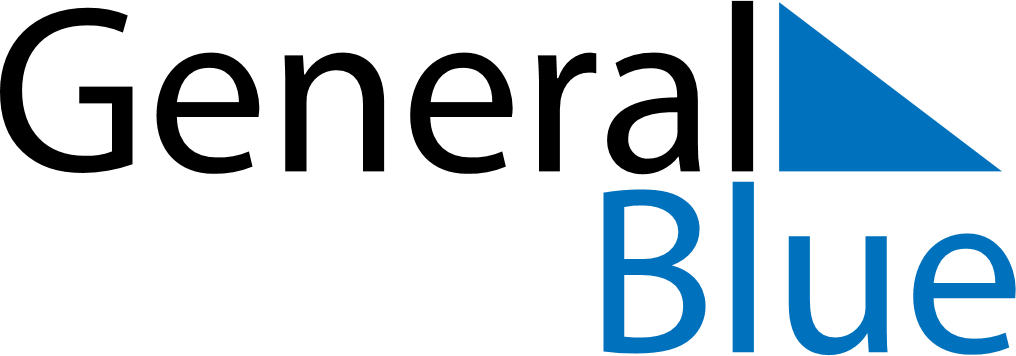 May 2022May 2022May 2022May 2022CameroonCameroonCameroonSundayMondayTuesdayWednesdayThursdayFridayFridaySaturday12345667End of Ramadan (Eid al-Fitr)
Labour Day891011121313141516171819202021National DayNational Day2223242526272728Ascension Day293031